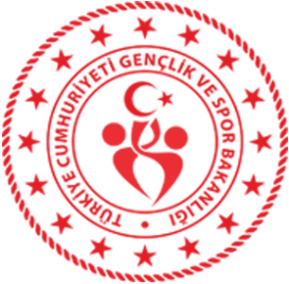 VELİ İZİN BELGESİVelisi Olduğum Çocuğun BilgileriT.C Kimlik No 		: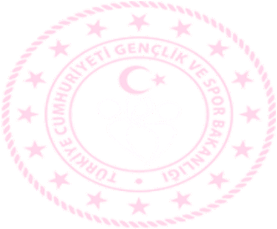 Adı Soyadı		:Doğum Tarihi		:Telefon  Numarası	:       GENÇLİK VE SPOR İL MÜDÜRLÜĞÜNE            MUŞYukarıda bilgileri yer alan Velisi olduğum …………………………………………………………………..’nın Gençlik ve Spor İl Müdürlüğü’ne bağlı  Kapalı Yüzme Havuzuna tek başına girmesine izin veriyorum ve taahhütnamede belirtilen hususları kabul ediyorum.          Gereğini bilgilerinize arz ederim.	…./…./20...TAAHÜTNAME	1-Başvuruda beyan ettiğim kimlik bilgilerinin velisi olduğum çocuğuma ait olduğunu,	2-Velisi olduğum çocuğun  05-18 yaş aralığında olduğunu ve tek başına havuza girebileceğini,	3-Havuz içerisinde velisi olduğum çocuğun her türlü sorumluluğunun bana ait olduğunu,	4-Muş Gençlik ve Spor İl Müdürlüğüne ait  Yarı Olimpik Yüzme Havuzuna girmesinde ve havuzda yüzmesinde sağlık yönünden herhangi bir sakıncası olmadığını ve çocuğumun yüzme bildiğini beyan   ediyorum.	5-Çocuğumun bir yetişkin (baba, anne, büyük kardeş) gözetimi olmadan havuza gelip girmeyeceğini,	6-Havuz personelinin/görevlilerin havuz kullanımına ilişkin yönlendirme ve talimatlarına uyulacağını 	taahhüt ederim.	Okudum ve Kabul Ediyorum								Velinin Adı-Soyadı	:								Yakınlık Derecesi	:								İmza			:	UYARI	1-Taahhütnamede belirtilen hususları teyit ettiği halde aksi bir durumla karşılaşılması durumunda, ismi geçen çocuğun aboneliği iptal edilecek olup ve bir daha havuza girişi kabul edilmeyecektir. Ayrıca 05-18 yaş arasındaki kişilerin havuza gelirken bir yetişkinle beraber gelmeleri gerekmektedir.